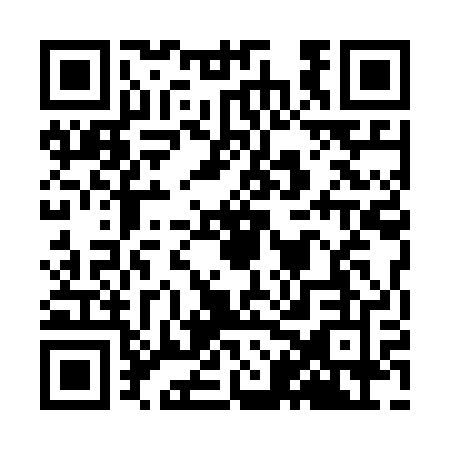 Prayer times for Terra da Senhora, PortugalWed 1 May 2024 - Fri 31 May 2024High Latitude Method: Angle Based RulePrayer Calculation Method: Muslim World LeagueAsar Calculation Method: HanafiPrayer times provided by https://www.salahtimes.comDateDayFajrSunriseDhuhrAsrMaghribIsha1Wed4:456:301:286:238:2610:042Thu4:446:281:276:238:2710:053Fri4:426:271:276:248:2810:074Sat4:406:261:276:258:2910:085Sun4:396:251:276:258:3010:106Mon4:376:241:276:268:3110:117Tue4:356:221:276:268:3210:138Wed4:346:211:276:278:3310:149Thu4:326:201:276:278:3410:1610Fri4:306:191:276:288:3510:1711Sat4:296:181:276:288:3610:1812Sun4:276:171:276:298:3710:2013Mon4:266:161:276:308:3810:2114Tue4:246:151:276:308:3910:2315Wed4:236:141:276:318:4010:2416Thu4:216:131:276:318:4110:2617Fri4:206:121:276:328:4210:2718Sat4:196:121:276:328:4310:2819Sun4:176:111:276:338:4410:3020Mon4:166:101:276:338:4510:3121Tue4:156:091:276:348:4510:3322Wed4:136:091:276:348:4610:3423Thu4:126:081:276:358:4710:3524Fri4:116:071:276:358:4810:3725Sat4:106:061:286:368:4910:3826Sun4:096:061:286:368:5010:3927Mon4:086:051:286:378:5110:4028Tue4:076:051:286:378:5110:4129Wed4:066:041:286:388:5210:4330Thu4:056:041:286:388:5310:4431Fri4:046:031:286:398:5410:45